Established Event Developer Grant Application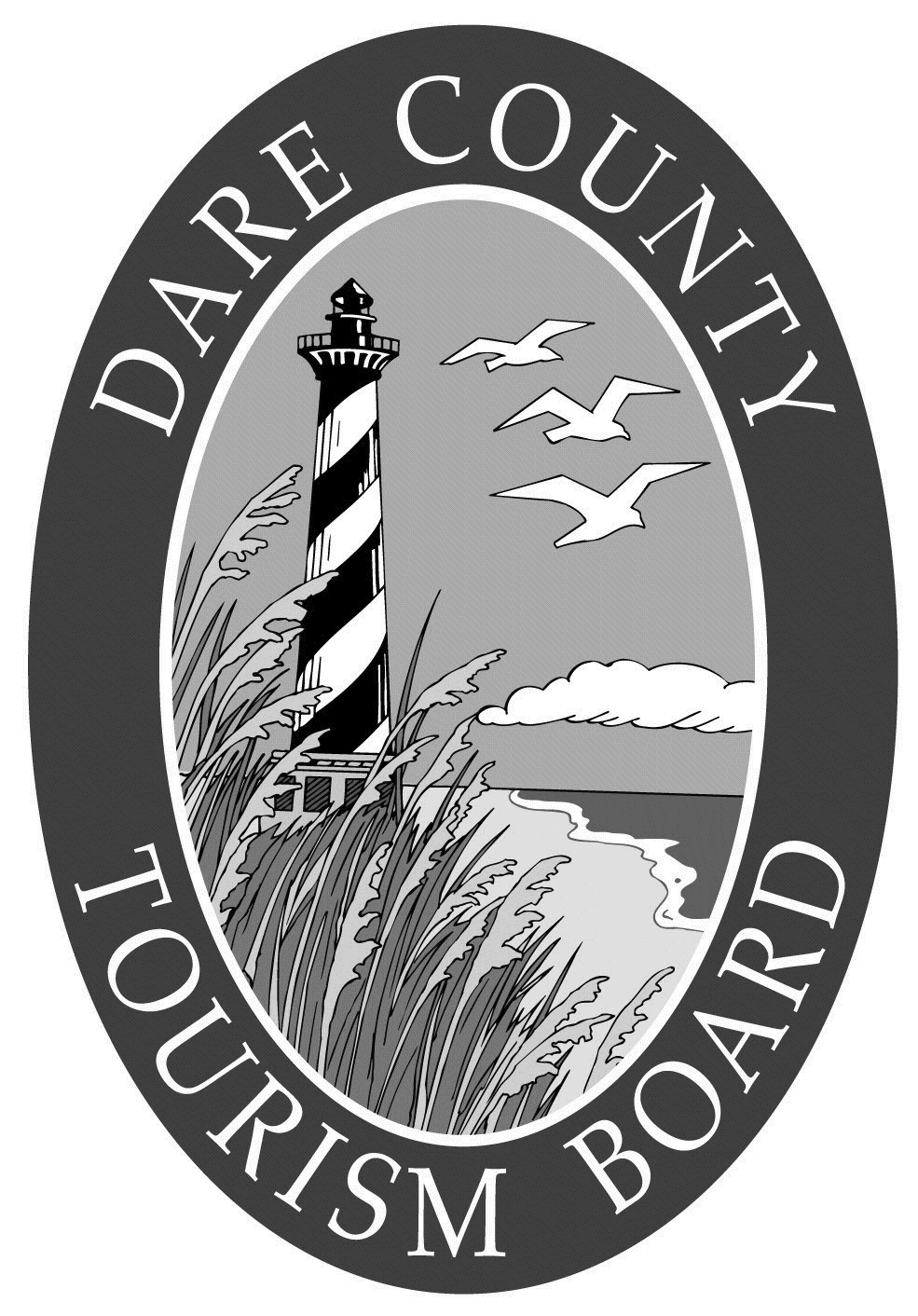 1. Applying Event Developer/Organization  ____________________________________________________2. Project Director _________________________________________________________________________3. Contact Information 	_____________________________________________		       	_____________________________________________		       	_____________________________________________4. Phone (______) _________________________		Fax (____) _________________5. Email _____________________________________________________________6. Name of Event(s) ________________________________________________________________7. Date(s) of Event(s)________________________________________________________________8. Amount of Grant Request (per year)  $___________________________________  List the requested expenses and amounts that will be covered by this grant. 			________________________________________Amount $ ____________________		________________________________________ Amount $ ____________________		________________________________________ Amount $ ____________________		________________________________________ Amount $ ____________________		________________________________________ Amount $ ___________________9. Description of event(s) to receive funding from this grant.  Description must include purpose, outline, needs assessment and intended results. Attach additional sheets if necessary.____________________________________________________________________________________________________________________________________________________________________________________________________________________________________________________________________________________________________________________________________________________________________________________________________________________________________________________________________________________________________________________________________________________________________________________________________________________________________________________________________________________________________________________________________________________________________________________________________________________________________________________________________________________________________________________________________________________________________________________________________________________________________________________________10. Anticipated total number of event attendees (local & out of market): _________________________11. Estimated number of out of market event attendees: _______________________________________12. Estimated number of nights out of market attendees will stay in Dare County (per event): ____________________________________________________________________________________13. Please describe how the Event Developer will quantify the number of out of market visitors at the Event(s): ____________________________________________________________________________________________________________________________________________________________________________________________________________________________________________________________________________________________________________________________________________________________________14. Annual Budget for Event Developer/Organization $ _____________________ (include anticipated revenue by source and amount, expenditures, personnel costs, allocations to charitable organizations, and projected net income)15. Project Budget per Event $_________________________________(attach additional sheets if necessary)		Funds provided by applicant 		$______________________		Requested grant funds		 	$_______________________		Other sources of project funding				________________________________________ Amount $ ____________________		________________________________________ Amount $ ____________________		________________________________________ Amount $ ____________________		Expenditures		________________________________________ Amount $ ____________________		________________________________________ Amount $ ____________________		________________________________________ Amount $ ____________________16. Please describe how and to what extent the Event Developer will grow the event(s) over the next three (3) years, OR provide a description of the new event the Organization/Agency will create over the next three (3) years. Growth should be expressed as a percentage (%); new event attendance should be estimated: ____________________________________________________________________________________ ________________________________________________________________________________________________________________________________________________________________________17. Does the Event Developer receive any tax funding?	 			Yes		No	If yes, how much?  $___________________18. What other sources of funding and amounts does the Event Developer receive? (Other grants/sponsors/counties) (attach additional sheets if necessary) 	Funding source:___________________________________   $________________________            Funding source: ____________________________________$________________________19. Name and Address to Appear on Reimbursement Check:	______________________________________________________________________________________________________________________________________________________________________________________________________________________________20. Is proof of non-profit status attached (must be a final determination from the Internal Revenue Service) 		   	Yes			NoI certify that the above information is true and correct to the best of my knowledge____________________________________		__________________________________           Signature of Project Director				DateReturn completed application to:Grants AdministratorOuter Banks Visitors Bureau